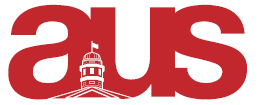 MIRA Motion to Approve A New LogoWhereas, The MIRA believes that our old logo would benefit from an update after 5+ years,Whereas, The MIRA needs to use the official logo for printing promotional material and for advertising important events,Be it Resolved, that the AUS Legislative Council approve MIRA’s decision to change our official logo from our old one, which logos are properly labeled below:Old Logo: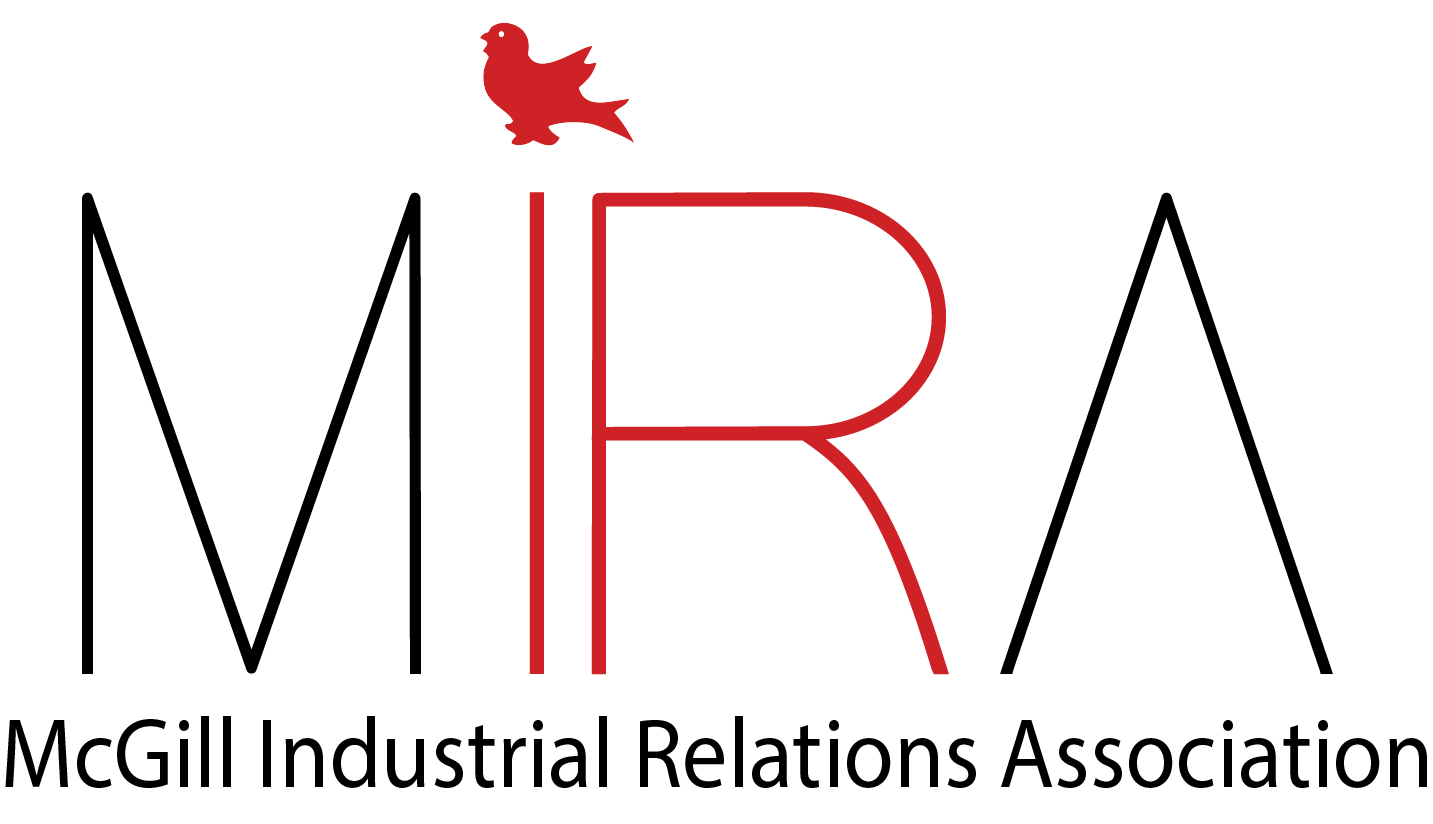 New Logo: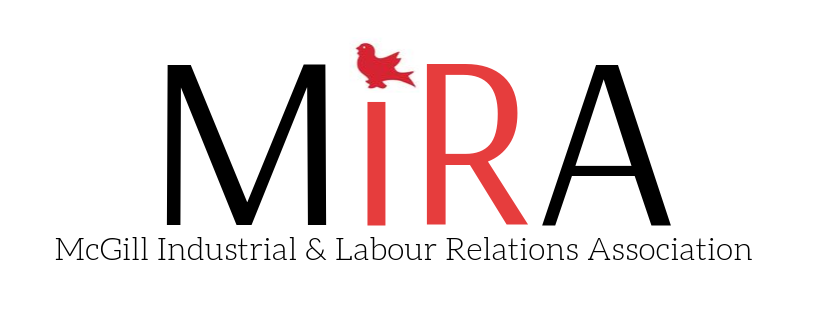 Moved by,Elisabeth LevinVP External, MIRASeconded by Ananya NairAUS VP Academic